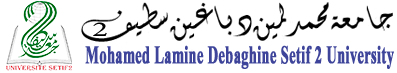 كلية :......................................................(خط SakkalMajalla  حجم الخط 14 غليظ).القسم:..................................................(خط SakkalMajalla  حجم الخط 14غليظ).تقرير تربص ميداني للسنة الثالثة ليسانس(خط SakkalMajalla  حجم الخط 14 غليظgras)تخصص: اتصال(خط SakkalMajalla  حجم الخط 14غليظ )إعدادا الطلبة:                                           الفوج                                       إشراف: الاسم ثم اللقب                                                                       الدرجة العلمية  للأستاذ ثم اسمه ولقبه....................................................................................................................................................................................................................................................( كلها تكتب خط SakkalMajalla  حجم الخط 14 غليظ)السنة الجامعية:............../..................(خط SakkalMajalla  حجم الخط 14 غليظ)المرفق رقم(01): التصميم الشكلي لتقرير التربص ينبغي على الطالب المتربص مراعاة القواعد الشكلية التالية:1/إنجاز التربص : يكون تقرير التربص في حدود 25 صفحة .يبدأ الترقيم من المقدمة وبالأرقام 1، 2، 3 .  أما الأوراق الفاصلة بين الفصول تحسب ولا ترقم.يكتب التقرير بخط SakkalMajalla  حجم الخط 14  في المتن وفي الهامش بالخط نفسه وبحجم 11.التباعد بين الأسطر يكون ب 1.15 سم ، وتكون الفراغات بين الجهات الأربعة للصفحة ب 2.5 سم.تكتب العناوين الرئيسية بحجم خط 16 أما العناوين الفرعية فتكتب بحجم خط 14SakkalMajalla.يتم تهميش المراجع المستخدمة وفق طريقة التهميش الكلاسيكية أي أسفل الصفحة، ترقيم الهوامش يكون بين قوسين في المتن والهامش.ترقيم الصفحات يكون في منتصف نهاية كل صفحة وبشكل عادي.يحتوي فهرس الملاحق على الرقم والعنوان.يتم الاشارة إلى الاختصارات الموجودة في التقرير، وكذا الشخصيات من خلال وضع علامة * في المتن، وتحال على الهامش من أجل توضيحها أكثر إذا اقتضى الأمر ذلك.يتم كتابة التقرير بالحاسوب مع مراعاة الجوانب الشكلية المقدمة من الإدارة .يتم  وضع ( المرفق رقم 01)في بداية تقرير التربص قبل المقدمة مباشرة وبعد الواجهة.2/ تقييم التربص يرفق تقرير التربص بمحضر تقييم التربص الموجود في المرفق رقم 04 ويحدد العلامة الممنوحة من قبل المؤسسة و كذا الأستاذ المشرف على التربص و التي لا تفوق16/20.تجمع علامة التربص المقدمة من طرف المؤسسة، مع العلامة المقدمة من طرف الأستاذ المشرف على التربص.يسلم التقرير مباشرة بعد الانتهاء من التربص الميداني مع محضر تقييم التربص الميداني إجباريا للإدارة.المرفق رقم (02): هيكلة تقرير  التربص 1-من حيث الشكل: غلاف بلاستيكيواجهة التربص –ورقة بيضاء سميكة-المرفق رقم 01فهرس المحتويات فهرس الملاحق والأشكال ورقة فاصلة لمقدمة التربص.مقدمة.الورقة الفاصلة للفصل الأول. الفصل الاول الورقة الفاصلة للفصل الثاني .الفصل الثاني الورقة الفاصلة لخاتمة التربص.خاتمة الورقة الفاصلة لقائمة المصادر والمراجع.قائمة المصادر والمراجع.الورقة الفاصلة لملاحق التربصالملاحقورقة بيضاء سميكةغلاف شفاف بلاستيكي.المرفق رقم (03): نموذج لفهرس محتويات تقرير التربصمقدمة.....................................................................................................................................................................صالفصل الأول: لمحة عن المؤسسة المستقبلة .................................................................................ص1-التعريف بالمؤسسة محل التربص.....................................................................................................................ص2-نشأة وتطور المؤسسة محل التربص................................................................................................................ص3-طبيعة النشاط الممارس في المؤسسة................................................................................................................ص4-أهداف المؤسسة محل التربص.........................................................................................................................ص5-المكونات المادية والبشرية للمؤسسة ...............................................................................................................ص6-الهيكل التنظيمي للمؤسسة محل التربص.......................................................................................................صالفصل الثاني: موضوع التربص في المؤسسة..................................................................................ص1-إشكالية موضوع التربص...................................................................................................................................ص2-التساؤلات الفرعية ............................................................................................................................................ص3- مفاهيم التربص( لغة، إصطلاحا، إجرائيا).....................................................................................................ص4-المجال الزماني والمكاني للتربص.........................................................................................................................ص5-أهداف التربص...................................................................................................................................................ص6-الصعوبات التي واجهت انجاز التربص..............................................................................................................ص7-الوسائل المنهجية والتقنية الموظفة في التربص...............................................................................................ص8-النتائج المحققة من التربص..............................................................................................................................صخاتمة....................................................................................................................................................................صقائمة المصادر والمراجع........................................................................................................................................صالملاحق.المرفق رقم :04كلية : العلوم الانسانية والاجتماعية قسم: علوم الإعلام والاتصال بناء على التربص الذي تم إجراؤه بمؤسسة :....................................................................................... لإنجاز تقرير حول الموضوع التالي:.......................................................................................................................................................................................................................................................................................................................................................................................................................من طرف الطلبة الآتي ذكرهم وهم : الاسم واللقب والفوج....................................................................................................................................................................................................................................................قررت إدارة المؤسسة منحهم علامة تقدر ب :  ( بالأرقام والحروف) بالأرقام:           /20بالحروف:   ......................................................................................................................................  أما علامة الأستاذ المشرف  فقدرت :(بالأرقام والحروف):بالأرقام:             /20بالحروف:..........................................................................................................................................  ختم المؤسسة المستقبلة                                                                 إمضاء الأستاذ المشرف 